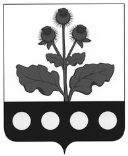 КОНТРОЛЬНО-СЧЕТНАЯ ПАЛАТА РЕПЬЕВСКОГО РАЙОНА ВОРОНЕЖСКОЙ ОБЛАСТИЗаключение по отчету исполнения бюджета Истобинского сельского поселения за 2022 год.с. Репьевка                                                                                          15.04.2023г.Заключение подготовлено в соответствии с Бюджетным Кодексом РФ и Положением «О бюджетном процессе в Истобинском сельском поселении Репьевского муниципального района».Бюджет Истобинского сельского поселения на 2022 год утвержден решением Совета народных депутатов от 20.12.2021г. №34 «О бюджете Истобинского сельского поселения Репьевского муниципального района на 2022 год и плановый период 2023 и 2024 годов» с прогнозируемым общим объемом дохода в сумме 10290,6 тыс. рублей, расходов – 10350,1 тыс. рублей, дефицит в сумме  59,5 тыс. рублей .В течение 2022 года плановые показатели бюджета уточнялись 2 раза на основании решений Совета народных депутатов Истобинского сельского поселения и в результате составили:- доходы в сумме 12445,6тыс. рублей;- расходы в сумме 11542,9 тыс. рублей;- профицит в сумме 902,6 тыс. рублей. В течение 2021 года в соответствии со ст. 217 БК РФ велась бюджетная роспись.Фактическое поступление доходов составило 8744 тыс. рублей или 70% плановых показателей. Недопоступило в бюджет Истобинского сельского поселения доходов в сумме 3708,3 тыс. рублей, в т.ч. налоговые и неналоговые доходы в сумме 0,4 тыс. рублей и безвозмездные поступления в сумме 3707,6 тыс. рублей.  В общей сумме доходов налоговые и неналоговые доходы занимают 43%, безвозмездные составили 57%. Доля собственных доходов выше аналогичного показателя за 2021 год, на 14 пунктов.Налоговые и неналоговые доходы зачислены в бюджет в сумме 3796,8 тыс. рублей. Основными бюджетообразующими доходами, являются налог на имущество, налог на прибыль, доходы, государственная пошлина, штрафы, санкции.Анализ поступления собственных доходов за 2022 год.( тыс.рублей)Из таблицы анализа поступления собственных доходов видно, что в 2022 году плановые показатели выполнены с превышением в 5,9 тыс. рублей:- по налогам на имущество в сумме 3,2 тыс. рублей;- по налогам на прибыль в сумме 2,6 тыс. рублей.Безвозмездные поступления в 2022 году составили  4940 тыс. рублей. Они включают в себя:- дотации на выравнивание бюджетной обеспеченности в сумме  342,9 тыс. рублей;- прочие субсидии в сумме 2577,6 тыс. рублей;- субвенции на осуществление первичного воинского учета в сумме 99 тыс. рублей;- иные межбюджетные трансферты в сумме 1416,1 тыс. рублей;- прочие безвозмездные поступления в сумме 504,3 тыс. рублей.В течение года бюджетные кредиты Истобинскому сельскому поселению не предоставлялись.В ходе исполнения бюджета профицит бюджета Истобинского сельского поселения на 01.01.2023г. составил 908,6 тыс. рублей.Кассовые расходы бюджета Истобинского сельского поселения за 2022 год исполнены на 68% плановых показателей и составили 7835,4 тыс. рублей при плановых назначениях 11542,9 тыс. рублей. Неисполнение расходной части бюджета составило 3707,5 тыс. рублей, что объясняется судебным процессом, инициированным Истобинским сельским поселением в отношении подрядчика, обеспечивающего реализацию мероприятий по организации системы раздельного накопления твердых коммунальных отходов. Исполнение расходной части бюджета по разделам бюджетной классификации сложилась следующим образом:- по разделу «общегосударственные вопросы» кассовые расходы составили 2657,7 тыс. рублей и составили 100% плановых показателей;- по разделу «национальная оборона» расходы составили 99 тыс. рублей или 100% кассовых расходов;- по разделу «национальная экономика» кассовые расходы составили 309,5 тыс. рублей или 100% плановых назначений;- по разделу «ЖКХ» кассовые расходы составили 4297,1 тыс. рублей или 100% плановых показателей;- по разделу «культура» расходы составили 386,6 тыс. рублей или 100% плановых назначений;- по разделу «социальная политика» - 83,4 тыс. рублей или 100% плановых назначений.В 2022 году администрацией Истобинского сельского поселения осуществлялось ведение реестра муниципальных контрактов в соответствии с нормативно-законодательной базой РФ.На территории сельского поселения в 2022 году действовало 5 целевых программ. Исполнение составило 7835,4 тыс. рублей. Дополнительно в течение года программы не принимались.Исполнение бюджета Истобинского сельского поселения в целом осуществлялось в соответствии с БК РФ и Положением «О бюджетном процессе в Истобинском сельском поселении Репьевского муниципального района».Контрольно-счетной палатой Репьевского муниципального района в целях улучшения наполняемости  бюджета по доходам и оптимизации расходов предлагается:Принять меры, направленные на повышение эффективности использования  бюджетных средств;Постоянно осуществлять контроль над увеличением поступлений налоговых и неналоговых доходов с целью наполняемости доходов бюджета;Не допускать просроченной кредиторской задолженности.Председатель контрольно-счетной палатыРепьевского муниципального района                                           С.В.АкульшинаНаименованиепланфакт% выполненияОтклонение (+;-)Доходы37913796,9100+5,9Налоги на прибыль 262264,6100+2,6Налоги на имущество35293532,2100+3,2Государственная пошлина10,999-0,1Штрафы, санкции, возмещение ущербаШтрафы, санкции, возмещение ущерба66,5100     +0,5